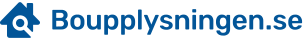 Skuldebrev Långivare (den som lånar ut)
Låntagare (den som lånar)
Lånesumma 
RäntaAmortering
BetalningLåntagaren skall vid varje betalningstillfälle överföra summan av amorteringsbeloppet enligt ovan och den beräknade räntan enligt ovan för föregående månads resterande skuld. Överföring görs till anvisat bankkonto:
Förtidslösen
Låntagaren har rätt att lösa in hela eller delar av lånet i förtid om så önskas.Namn/företag:Personnummer/organisationsnummer:Adress:Postnummer & ort:Telefonnummer:Underskrift:Namn/företag:Personnummer/organisationsnummer:Adress:Postnummer & ort:Telefonnummer:Underskrift:Enligt villkoren i detta skuldebrev ger långivaren ett lån till låntagaren på följande summa:
Lånet löper med en årsränta på             %-enheter.  Räntan skall betalas i efterskott i samband med amortering.Amortering av lånet skall ske månadsvis från och med datum:                                                        Låntagaren skall amortera                                         kronor vid varje amorteringstillfälle till dess att skulden har betalats i sin helhet.Bank:Clearingnummer:Kontonummer